Name: ____________________________________________ Block_______________ Date_________________  AP Psychology - BioPsych Note Quiz #1Questions #1-4 – Label the four lobes of the brain below.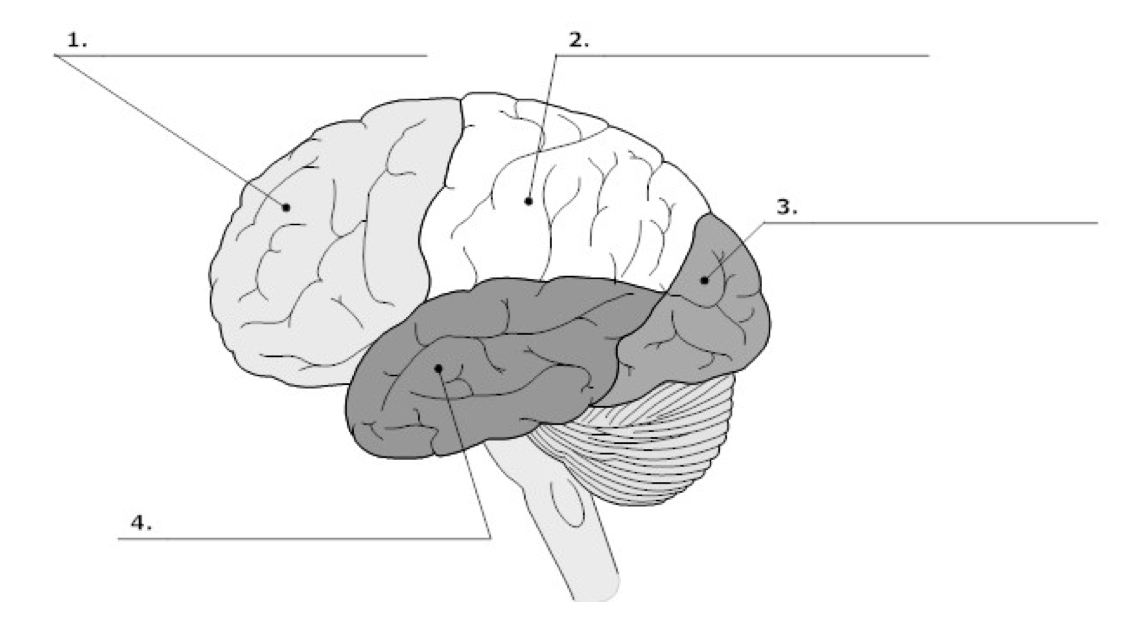 ______  5. What is the main link between the brain and the rest of the body?A.  cerebrum 	B. spinal cord 	C. cerebellum 	D. brain stem	  6. Which part of the brain controls blood pressure, heart rate, breathing, and swallowing?A. brain stem	B. limbic system	C. cerebral cortex	D. thalamus______  7. True (T) or False (F): The left side of the brain controls the right side of the body.	  8. Which of the following is a function of the frontal lobe?A. making judgmentsB. hearing and smellingC. reading and speechD. vision	  9. Which part of the brain is the site of intelligence, learning, and judgment?A. brain stem	B. cerebellum	C. cerebrum		D. limbic systemPart of Brain 	Function	   10.  cerebrum 	A.  Coordinates and balances the actions of the muscles	   11.  cerebellum	B.  Regulates the flow of information between the brain	   12.  brain stem	and the rest of the body	   13.  thalamus	C.  Controls voluntary activities of the body	   14.  hypothalamus	D.  Controls hunger, thirst, fatigue, anger, and body temperatureE.  Receives and relays messages from the sense organs